CONSTITUTION 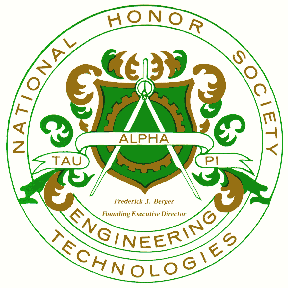 TAU ALPHA PIPI Tennessee Alpha Chapter UNIVERISTY OF MEMPHISPREAMBLEThe purpose of this Chapter of the Tau Alpha Pi National Honor Society shall be to provide deserved recognition for outstanding achievement by engineering technology students, to further encourage the high standards of scholastic endeavor, and to establish an environment for fellowship among the many excellent engineering technology students of the University of Memphis.Article I – Name, Motto, Colors, Emblem, KeySection 1 – NameThe Name of the Organization shall be Tau Alpha Pi – Tennessee Alpha Chapter at the University of Memphis. Section 2 – MottoThe motto, symbolized by T A II, shall not be made public but, with ritual and other secrets, shall be handed down traditionally.Section 3 – ColorsThe colors of the Society and the Chapter shall be green and gold.Section 4 – EmblemThe official emblem shall consist of a pair of spread dividers over a gear, resting on a shield, with the motto on a ribbon unrolled over the center of the shield. The shield shall be green, the gear shall be gold, the dividers and ribbon shall be white. Green and gold plumes shall surround the design.Section 5 – KeyThe key of the Society and the Chapter shall be patterned after the official emblem.Article II – MembershipSection 1 – Classes of MembershipMembership in the Chapter shall consist of the following classes –Active Members – Those students who have fulfilled the requirements defined in Article II Section 2 below and have therefore demonstrated outstanding achievement in the Engineering Technology Program.Inactive Members – is a member in good standing but not currently enrolled at the University of Memphis but have not yet graduated. Alumni Members – Those former active members who, because of graduation or other honorable reasons, are no longer enrolled at the University of Memphis.Faculty Members – a member of the Engineering Technology faculty at the University of Memphis inducted as a student at his or/her University as a student or inducted as a faculty member. Section 2 – Qualifications for MembershipInnovation for membership will be extended to those who meet the following requirements:A student mustBe regularly enrolled as a major in the engineering technology curricula.Be an undergraduate Engineering Technology major at University of Memphis, with 45 or more credit hours having at least a minimum 3.6 grade point average or a students with 75 or more credit hours having at least a minimum 3.5 grade point average or a students with 100 or more credit hours having at least a minimum 3.4 grade point average in order to qualify for initiation.Be a graduate Engineering Technology major at University of Memphis, with 15 or more credit hours having at least a minimum 3.6 grade point in order to qualify for initiation.Have demonstrated by action and by scholarship the highest qualities of character, integrity, and good citizenship.Have evinced a willingness to support the purposes and high ideals of the Chapter and Tau Alpha Pi.A faculty member Be nominated and seconded by students at a general meeting and receive a 2/3 majority vote of approval by the voting membership.Section 3 – Rights, Privileges, and Responsibilities of MembershipAll members of the Chapter shall be entitled to the full rights, privileges, and responsibilities of membership with the exceptions listed below:Alumni members and faculty members shall not have a vote in the business of the Chapter.Section 4 – Resignation and Expulsion of MembersAll members are expected to act in accordance with the ideals of the Society and with the purposes and requirements of the Chapter as set forth in its constitution and by-laws.If for any reason a member wishes to resign from the organization, the member must submit to the Chapter executive council a written letter of resignation.At the beginning of a semester in which an active member in good standing is not currently enrolled at the University of Memphis as a major, the member will automatically be reverted to the status of an inactive member.A member may be expelled for behavior or actions which are not in accord with the ideals of the Society or the Chapter, or for behavior or actions which bring discredit to Tau Alpha Pi or the Chapter.Expulsion proceedings may be initiated by the Chapter. A vote to expel a member shall require a two-thirds majority of the active membership by secret ballot.Article III – OfficersSection 1 – The officers of the Chapter shall bePresidentVice-PresidentSecretarySection 2 – Duties of the OfficersDuties of the President shall includePlan, call, and conduct all Chapter meetingsEstablish and appoint members to committees which are deemed necessary to conduct Chapter business, and to dissolve those committees which are no longer necessaryCall special meetings as required to conduct Chapter business which, by its emergency nature, cannot be postponed until the next regularly scheduled Chapter meetingIn the event of the absence of the elected secretary, the president in charge has the power to delegate authority to any active member presentDuties of the Vice-President shall includeIn the absence of the President, the duties of that office shall be assumed by the Vice PresidentAs parliamentarian, ensure that the articles of the Tau Alpha Pi National Honor Society Constitution and By-Laws, the Chapter Constitution and By-Laws, and Robert’s Rules of Order are not violated.Perform such other duties as are delegated by the President.Duties of the Secretary shall includeMaintain and keep current the official copies of the Chapter Constitution and By-Laws and other official documents.Conduct all correspondence of the Chapter except as specifically prescribed elsewhere.Be responsible for and distribute to the members as required, all official documents, written descriptions of ritual and secrecy, and such official forms as may be entrusted to the Chapter.Maintain a record of the proceedings of the Chapter meetings and of the meetings of the Chapter Executive Council.Maintain a complete and accurate financial record of Chapter funds.Collect all monies for the Chapter, administer its funds, and in conjunction with the Chapter Executive Council, act as disbursing agent for the Chapter.Periodically, as deemed appropriate, report to the Chapter on the current status and disposition of the funds entrusted to the office.Keep the National Secretary informed on the scholastic records of all active members, to supply names and other biographical data of each new member, to forward all initiation fees and other monies to the Executive Secretary, and to answer all correspondence from the National Executive Secretary.Verify that members and prospective members satisfy the requirements for membership.Perform such other duties as might be delegated by the President.Section 3 – Election of OfficersOfficers shall be active members and shall be elected for one academic year, the term of office beginning with the start of the Fall Semester.Section 4 – Resignation and Impeachment of OfficersOfficers who wish to resign their elected office may submit to the membership a written letter of resignation.An officer may be removed from office only for lack of performance in the execution of their position, reason of behavior or actions which are not in accord with the ideals of the Society or the Chapter, or behavior or actions which bring discredit to the Society or Chapter.Proceedings to remove from office may be initiated by the Chapter. The recommendation for removal must pass by two-thirds majority of the active membership. Voting on a recommendation for removal must be by secret ballot.Article IV – MeetingsSection 1- Frequency of MeetingsThe chapter shall schedule meetings as seem desirable to the Chapter membership based on the activities and purpose of the Chapter.Section 2 – Quorum Required for BusinessAfter notice of the meeting has been mailed to all active members a quorum shall consist of the currently present at the time a vote is taken to decide a particular piece of business, subject to a minimum of 5 people present.Article V – Scope of By-LawsSection 1 – Scope of By-LawsThe By-Laws of this Chapter shall govern the matter of fees, assessments, election of members and officers, meetings, and rules of order for the Chapter.Section 2 – Amendments of the By-LawsBy-Laws may be amended by an affirmative two-thirds vote of the members present at the meeting.Article VI – Amendments to ConstitutionSection 1 – Proposal of AmendmentsAmendments may be proposed by a Chapter Officer or by a petition signed by a majority of the active members.Section 2 – Publication of Proposed AmendmentThe proposed amendment must be published and circulated to all active members at least two weeks in advance of the time scheduled for a vote on its adoption.Section 3 – Vote on AmendmentThe proposed amendment shall be voted upon by secret ballot at a meeting designated by the Chapter officers.Section 4 – Adoption of AmendmentAfter due notification of said meeting and pending amendment a two-thirds majority vote of the active membership attending said meeting is required to adopt the amendment.Article V: Distribution of AssetsSection 1In the event that the Branch should suspend or cease its existence, all funds and assets currently held by the organization shall be distributed to the foundation account of the Department of Engineering Technology.BY-LAWS TAU ALPHA PI TN ALPHA CHAPTERUNIVERSITY OF MEMPHISArticle I – Fees and AssessmentsSection 1 – Initiation FeeThe initiation fee for an individual member shall be the current national initiation fee, payable prior to formal initiation into the Society. This shall be forwarded to the national headquarters for the key and certificate.Section 2 – AssessmentsChapter fees and assessments shall be recommended by the Chapter Executive Council as need arises and approved by a two-thirds majority vote of the active membership.Article II – Initiation of MembersInitiation shall take place at the end of the semester.Article III – Election of OfficersThe officers of the Chapter shall be elected by secret ballot at the end of the Spring Semester.Article IV – MeetingsBusiness meetings shall occur on or near the University of Memphis Campus. Notification of meetings to the membership shall precede the meetings by five school days minimum.Article V – Rules of OrderRobert’s Rules of Order, revised shall be the authority governing all matters of procedure not otherwise specified in the constitution or these by-laws.